Підстава: пункт 4-1 постанови Кабінету Міністрів України від 11 жовтня 2016 р. № 710 «Про ефективне використання державних коштів» Обґрунтування на виконання вимог Постанови КМУ від 11.10.2016 № 710:Враховуючи зазначене, замовник прийняв рішення стосовно застосування таких технічних та якісних характеристик предмета закупівлі:2. Мета надання Послуг: Приведення балансової вартості об`єктів основних засобів та незавершеного будівництва у відповідність до справедливої вартості на дату підготовки та складання фінансової звітності згідно з вимогами Міжнародних стандартів оцінки (далі - МСО) та Міжнародних стандартів фінансової звітності (далі – МСФЗ) та визначення залишкових строків корисного використання об`єктів основних засобів.3. Строк надання послуг –  28.02.2023.4. Документ, якому відповідає предмет закупівлі: Положення Про облікову політику Державного підприємства «Міжнародний аеропорт «Бориспіль» від 28.02.2020 № 14-06-2,  Закон України від 12.07.2001 № 2658-III «Про оцінку майна, майнових прав та професійну оціночну діяльність в Україні», Закон України «Про бухгалтерський облік та фінансову звітність в Україні» від 16 липня 1999 року N 996-XIV, МСФЗ 13 «Оцінка справедливої вартості»5.Місце надання Послуг: 08300, Київська обл., Бориспільський район, село Гора, вулиця Бориспіль-7.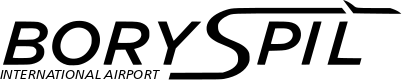 ДЕРЖАВНЕ ПІДПРИЄМСТВО«МІЖНАРОДНИЙ АЕРОПОРТ «БОРИСПІЛЬ» 08300, Україна, Київська обл., Бориспільський район, село Гора, вулиця Бориспіль -7, код 20572069, юридична особа/ суб'єкт господарювання, який здійснює діяльність в окремих сферах господарювання, зазначених у п. 4 ч.1 ст. 2 Закону України «Про публічні закупівлі»Обґрунтування технічних та якісних характеристик предмета закупівлі та очікуваної вартості предмета закупівліОбґрунтування технічних та якісних характеристик предмета закупівлі та очікуваної вартості предмета закупівліПункт КошторисуНазва предмета закупівлі із зазначенням коду за Єдиним закупівельним словникомОчікувана вартість предмета закупівлі згідно річного плану закупівельОчікувана вартість предмета закупівлі згідно ОГОЛОШЕННЯ про проведення відкритих торгівІдентифікатор процедури закупівлі36.03 (2023)Послуги з оцінки майна,код ДК 021:2015: 79310000-0 Послуги з проведення ринкових досліджень1 435 000,00 грн з ПДВ 1 195 833,33 грн без ПДВ UA-2023-01-13-005532-a1Обґрунтування технічних та якісних характеристик предмета закупівліТехнічні та якісні характеристики предмету закупівлі визначені Положенням Про облікову політику Державного підприємства «Міжнародний аеропорт «Бориспіль» від 28.02.2020 № 14-06-2 Законом України від 12.07.2001 № 2658-III «Про оцінку майна, майнових прав та професійну оціночну діяльність в Україні», Законом України «Про бухгалтерський облік та фінансову звітність в Україні» від 16 липня 1999 року N 996-XIV, МСФЗ 13 «Оцінка справедливої вартості»2Обґрунтування очікуваної вартості предмета закупівліВизначення очікуваної вартості здійснено на підставі Положення про порядок визначення очікуваної вартості предмета закупівлі, затвердженого наказом Генерального директора від 17.05.2022 №50-06-1. Очікувана вартість закупівлі сформована на підставі моніторингу та аналізу цін на послуги, аналогічні за технічними та якісними характеристиками№ п/пНайменування ПослугиОдиницявиміруКількістьОпис Послуги(технічна специфікація)1Послуги з оцінки майнапослуга11.Проведення незалежної оцінки справедливої вартості активів (основних засобів та незавершеного капітального будівництва) та визначення залишкових строків корисного використання об`єктів основних засобів станом на 31.12.2022.* зазначена кількість об'єктів, що обліковується на балансі ДП МА «Бориспіль» на дату створення**з них 8 об'єктів оцінювались станом на 31.12.2019 але станом на 31.12.2022 збільшена вартість у відповідності до виконаних робіт